
Osnovna glazbena škola sv. Benedikta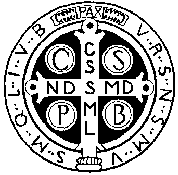 Koncert u došašću16. prosinca 2020.PROGRAM:Nepoznati autor, iz zbirke K.Kumpfa: Visom leteć - Predškolska glazbena skupina 1Tradicionalna hrvatska božićna pjesma: Djetešce nam se rodilo - Predškolska glazbena skupina 2Tradicionalna francuska: Blistaj, blistaj zvijezdo mala – Elodie Paleka, 1.r., glasovirMatz-Šaban: br.64 - Leonarda Milković, 1.r., glasovirR.M.Enderson: Pepperino - David Štulina, 4.r., klarinetM.Praljak: Varijacije na švicarsku temu - Marta Lenkić, 4.r., gitaraJ.S.Bach: Adagio BWV 974 - Lea Eva Antonina, 4.r., glasovirNepoznati autor: Wilson's wilde - Petra Ušljebrka, 4.r., gitaraJ. Ed Barat: Chant Slave, Petra Perić, 4.r., klarinetJ.Field: Nocturne br.5 u B-duru - Ena Tokić, 4.r., glasovir                                                                                                                   P.I.Čajkovski: Napolitanska pjesma , Elizabeta Peša, 5.r., violinaJ.S.Bach: Dvoglasna invencija br.10 - Toma Maté, 5.r., glasovir F.Sor: Etida op .32, br.2 - Jakov Maté, 5.r., gitaraF.Burgmüller: Les Sylphes op.109, br.15, Dunja Savić, 5.r., glasovirF.Sor: Etida op.35, br.17, Jerko Brala, 5.r., gitaraM.Moszkowski: Vingt petites etudes op.91, br.11 - Valerija Šarić, 5.r., glasovirD.Wattkins: Gigue, Rita Peša, 6.r., harfaJ.S.Bach: Dvoglasna invencija br.15 - Roko Žmikić, 6.r., glasovirA.Vivaldi: Koncert za obou u a-molu – Larghetto - Gabrijela Vlahović, 6.r., oboaE.Neupert: Etida u A-duru, op.33, br.5 - Veronika Višnjić, 6.r., glasovirA.Helmer-Rayner: Miniatura - Sunčica Gregov, 6.r., flautaA.Corelli: Sarabanda - David Kuštera 6.r., gitaraO.Rieding: Koncert op.21 u a-molu (1.solo) u mađarskom stilu - Lea Šušković-Kozjak, 6.r., violinaI.Albeniz: Malagueña, op.165, br.3 - Stipe Liović Raspović, 6.r., glasovirJ. Hairston: Mary's Boy Child - školski zborF. Gruber: Tiha noć - školski orkestarProgram pripremili:mr. art. Miljenko Bajat – točke: 4, 18, 24, korepeticija - točke 11, 19, 23Zorica Bruketa, prof. savjetnik- točke: 3, 7, 12, 16, Korepeticija - točke 5, 9, 25Ante Buturić, mag. mus. – točke: 5, 9Tatjana Jergan Botunac, prof. mentor – točke: 10, 14, 20, korepeticija - točka 21Gordana Cecić, prof. - točke 25, 26Lorena Čanković - točke: 21Alfredo Patrk – točke: 6, 13, 15, 22Hrvoje Šteko, prof. – točke: 8Silvana Milišić Šoša, prof.- točke: 19Ivana Šoša Tošić, prof. – točke: 11, 23